Значение музыкальной игры для дошкольникаЗадача любого дошкольного учреждения — создать самые благоприятные условия для раскрытия личности ребёнка. Музыкальные игры в этом плане имеют особое значение, поскольку решают одновременно множество задач:Отрабатывают вокальные и ритмические навыки, развивают эстетический вкус. В ходе игры дошкольник выполняет разного рода задания, действия его направлены на процесс узнавания мелодии, определение её характера. И музыкальная игра в отличие от обычного танца стимулирует детей слушать мелодию внимательно и сознательно, согласовывая свои движения с началом и окончанием композиции. Помимо этого, музыкальные игры закрепляют знание детьми музыкальных инструментов.Развивают у малыша быстроту реакции, активизируют чувства, воображение, образное мышление. Ведь в подобных играх действия обычно эмоционально окрашены, здесь имеют большое значение мимика, жестикуляция, интонация.Развивают внимание, память, умение ориентироваться в пространстве, контролировать движения собственного тела.Улучшают настроение, способствуют социализации детей, позволяют преодолеть индивидуальные психологические проблемы. Эта деятельность позволяет увлечь слишком активных дошкольников, имеющих проблемы с дисциплиной, и раскрепостить чересчур застенчивых детей, повысить их контактность. Музыкальные игры способствуют адаптации в новом коллективе.Имеют оздоровительное значение. Прежде всего, это укрепление дыхательной и сердечно-сосудистой систем, костно-мышечного аппарата, становление правильной артикуляции, общей и мелкой моторики. Танцевальные движения позволяют эффективно снимать эмоциональное и мышечное напряжение.Игрына развитие чувства ритма«Как бегают зверята»Цель: Выстукивание кулачками медленного, среднего и быстрого ритмического рисунка.Ход игры: Воспитатель выстукивает ритм в различном темпе, связывая с образами животных (медведь-, заяц-, мышка-)«Песенки-ритмы»Цель: Прохлопывать заданный текстом ритмический рисунокХод игры: Воспитатель проговаривает текст стихотворения, дети прохлопывают.«Лошадка»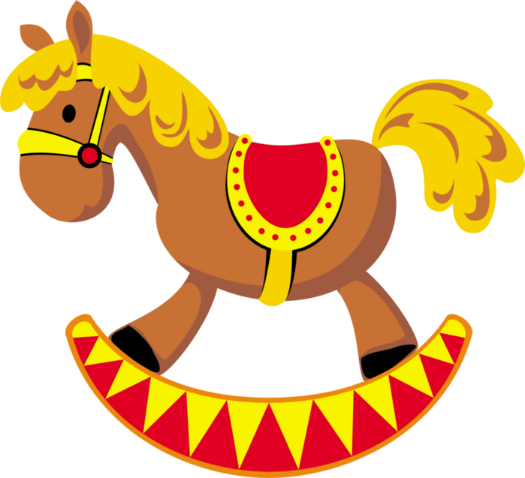 Вот лошадка - тонконожка (дети хлопают цок-цок-цок)Скачет, скачет по дорожке цок-цок-цокЗвонко цокают копытца цок-цок-цокПриглашают прокатиться цок-цок-цок.«Воробушки»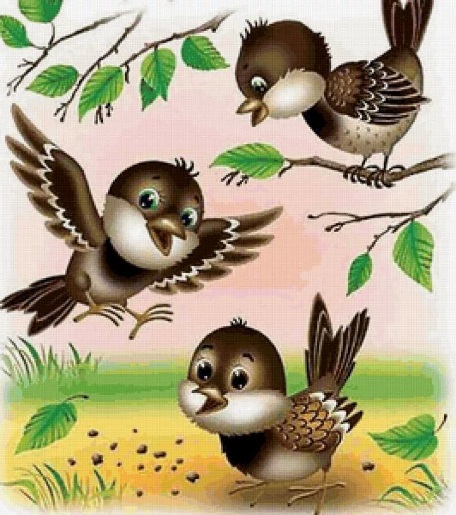 Стало солнце пригревать, вьют пичуги гнездышки,Любят песни распевать бойкие воробушкиЧик-чик, чик-чирик, чик, чик, чик.«Неваляшки»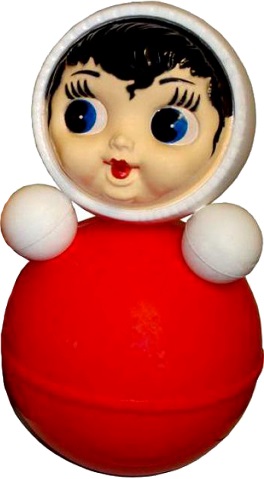 До чего же хороши неваляшки-малыши,Низко наклоняются, звоном заливаются.(прохл.) Дили-день, дили-деньМогут кланяться весь день,Вам поклон и нам поклон(прохл) Дили-дон, дили-дон.Играна развитие звуковысотного слуха«Веселый кубик»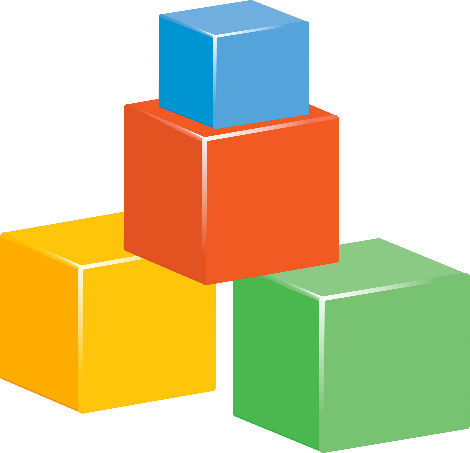 Цель: Учить подражать звучанию голосов животных, используя возможности сил и тембра своего голоса.Ход игры: Педагог и дети стоят или сидят в кругу. Звучит любая веселая мелодия, и дети передают кубик друг другу. Педагог и дети произносят текст:Кубик детям передай,Кто пришел к нам угадай!Ребенок у которого оказался кубик, бросает его на пол в кругу. Педагог спрашивает, кто изображен на кубике. Дети отвечают. Если там нарисована кошка, педагог предлагает ребенку, который бросал кубик показать голосом, как кошечка здоровается («Мяу,мяу») и т.п. На гранях изображены: кошечка, собачка, петушок, поросенок, лошадка, уточка.Играна развитие интеллектуальных музыкальных способностей и музыкальной памяти«Весело-грустно»Цель: различать построение музыки1 вариантХод игры: Дети слушают музыку и самостоятельно выбирают карточку с изображением веселого или грустного клоуна.2 вариант – слушают и изображают мимикой.«Болезнь куклы» - «Новая кукла» П.И.Чайковского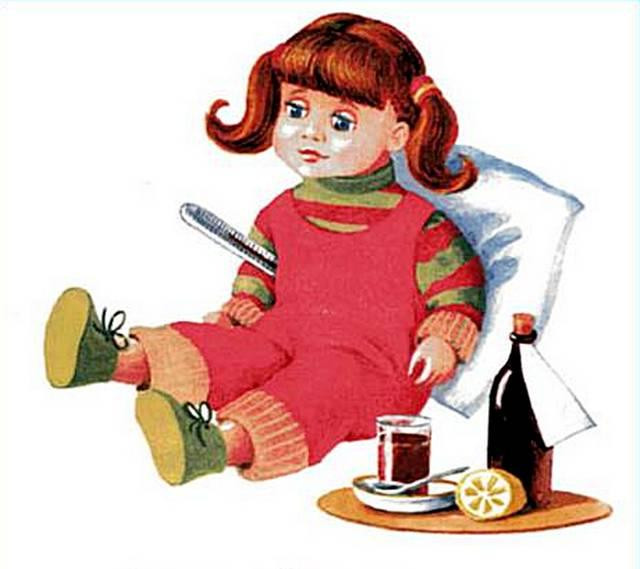 Здороваться, прощаться песенкойПобуждать детей к сочинению отдельных интонаций: колыбельной (баю-бай), плясовой (ля-ля)Кто как поетЦель: Повторение звукоподражания за взрослымХод игры: Воспитатель предлагает свой вариант песенки: куклы –ля-ля-ля, мамы – баю-бай, зайки - тра-та-та, медведя – бум-бум, воробей – чик-чирик и т.д.Игрына развитие тембрового слуха«Угадай, на чем играет зайчик»Цель: Различать тембры различных музыкальных инструментов: погремушка, барабана, бубна, ложек, дудочки, колокольчика.Ход игры: К детям в гости приходит зайка с волшебной коробочкой с инструментами. Дети угадывают, на чем играет зайка.«Кто в домике живет»Цель: Развивать у детей память, связав героев сказок с определенным музыкальным инструментом.Ход игры: Дети знакомятся с персонажами сказки, которые живут в музыкальном домике. У каждого персонажа есть любимый музыкальный инструмент (медведь – бубен, заяц – барабан, петушка – погремушка, птичка - колокольчик). Дети запоминают и угадывают, кто в домике живет по звучанию соответствующего инструмента.Игрына развитие динамического слуха«Барабанщики»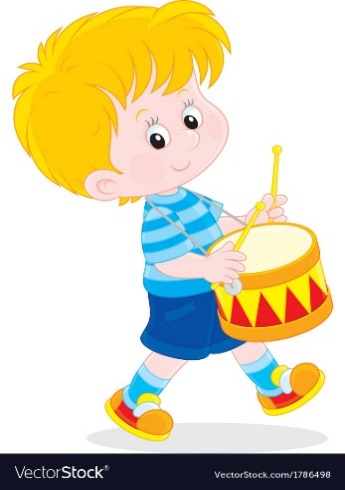 Цель: Различать динамические оттенки: громко, тихо.Ход игры: Воспитатель играет на барабане простой ритмический рисунок сначала громко (ребенок повторяет), затем – тихо (ребенок повторяет).«Ноги и ножки»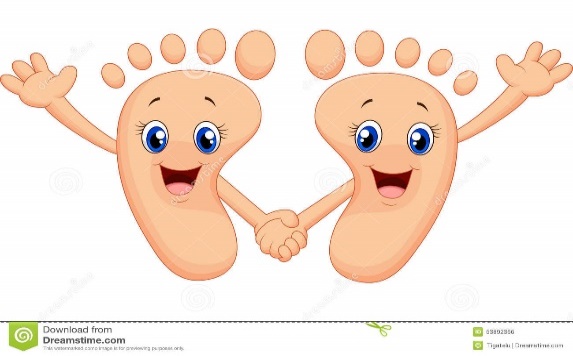 Цель: Изменять шаг на бег с изменением динамики музыки (громко, тихо)Ход игры: Воспитатель поет громко:Большие ноги шли по дороге:Топ, топ, топ, топ, топ, топ!Маленькие ножки бежали по дорожке:Топ, топ, топ, топ, топ, топ,Топ, топ, топ, топ, топ, топ.Воспитатель под громкое пение идет с детьми, высоко поднимая колени, под тихое пение выполняется мелкий бег. При закреплении дети выполняют самостоятельно под пение воспитателя.«Тихо-громко»Цель: Соотносить тихие и громкие хлопки с текстом.Ход игры: Воспитатель проговаривает текст с соответствующим динамическим оттенком:У ребяток ручки хлопают,Тихо-тихо ручки хлопают,Громче хлопают,Сами хлопают,Вот так хлопают,Ну и хлопают.«Кукла шагает и бегает»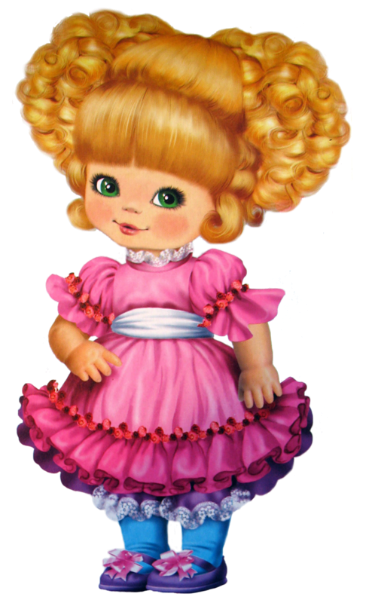 Цель: Выполнять движения, соответствующие тексту.Ход игры: Детям раздаются музыкальные инструменты, у воспитателя – кукла. Воспитатель:Громко будем мы играть –Кукла будет танцевать (дети играют, кукла танцует).Тихо будем мы играть –Ляжет кукла наша спать (выполняются движения по тексту).Игра усложняется, если играть индивидуально.